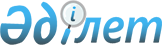 Об утверждении Алгинского районного бюджета на 2020-2022 годыРешение Алгинского районного маслихата Актюбинской области от 25 декабря 2019 года № 323. Зарегистрировано Департаментом юстиции Актюбинской области 27 декабря 2019 года № 6634
      В соответствии с пунктом 2 статьи 9 Бюджетного кодекса Республики Казахстан от 4 декабря 2008 года, статьей 6 Закона Республики Казахстан от 23 января 2001 года "О местном государственном управлении и самоуправлении в Республике Казахстан" Алгинский районный маслихат РЕШИЛ:
      1. Утвердить Алгинский районный бюджет на 2020-2022 годы согласно приложениям 1, 2 и 3, в том числе на 2020 год в следующих объемах:
      1) доходы - 10 178 848,22 тысяч тенге;
      в том числе:
      налоговые поступления – 931 110 тысяч тенге;
      неналоговые поступления - 15 433 тысяч тенге;
      поступления от продажи основного капитала –18 687 тысяч тенге;
      поступления трансфертов –9 213 618,2 тысяч тенге;
      2) затраты - 11 095 377,1 тысяч тенге;
      3) чистое бюджетное кредитование – 388 249,6 тысяч тенге;
      в том числе:
      бюджетные кредиты –470 521,6 тысяч тенге;
      погашение бюджетных кредитов - 25 578 тысяч тенге;
      4) сальдо по операциям с финансовыми активами - 0 тысяч тенге;
      в том числе:
      приобретение финансовых активов - 0 тысяч тенге;
      5) дефицит бюджета - -1 304 778,5 тысяч тенге;
      6) финансирование дефицита бюджета– 1 304 778,5 тысяч тенге.
      Сноска. Пункт 1 с изменениями, внесенными решениями Алгинского районного маслихата Актюбинской области от 13.03.2020 № 345 (вводится в действие с 01.01.2020); от 24.04.2020 № 373 (вводится в действие с 01.01.2020); от 23.06.2020 № 396 (вводится в действие с 01.01.2020); от 26.08.2020 № 402 (вводится в действие с 01.01.2020); от 28.10.2020 № 431 (вводится в действие с 01.01.2020); от 15.12.2020 № 457 (вводится в действие с 01.01.2020).


      2. Установить, что в доход районного бюджета зачисляются:
      налоговые поступления:
      индивидуальный подоходный налог;
      социальный налог;
      налог на имущество физических, юридических лиц и индивидуальных
      предпринимателей;
      земельный налог;
      единый земельный налог;
      налог на транспортные средства;
      акцизы на:
      алкогольную продукцию, произведенную на территории Республики Казахстан;
      бензин (за исключением авиационного) и дизельного топлива;
      плата за пользование земельными участками;
      регистрационный сбор, зачисляемый в местный бюджет;
      лицензионный сбор за право занятия отдельными видами деятельности;
      налог на игорный бизнес;
      государственная пошлина, кроме консульского сбора и государственных пошлин, зачисляемых в республиканский бюджет;
      доходы от коммунальной собственности:
      доходы от аренды имущества коммунальной собственности района (города областного значения);
      штрафы, пени, санкции, взыскания, налагаемые государственными учреждениями, финансируемые из бюджета (города областного значения);
      другие неналоговые поступления в бюджет района;
      поступления от продажи земельных участков, за исключением земельных участков сельскохозяйственного назначения.
      3. Принять к сведению и руководству, что с 1 января 2020 года установлено:
      1) минимальный размер заработной платы – 42 500 теңге;
      2) месячный расчетный показатель для исчисления пособий и иных социальных выплат, а также для применения штрафных санкций, налогов и других платежей в соответствии с законодательством Республики Казахстан – 2 651 тенге;
      3) величина прожиточного минимума для исчисления размеров базовых социальных выплат – 31 183 тенге;
      с 1 апреля 2020 года:
      1) месячный расчетный показатель для исчисления пособий и иных социальных выплат, а также применения штрафных санкций, налогов и других платежей в соответствии с законодательством Республики Казахстан – 2 778 тенге;
      2) величину прожиточного минимума для исчисления размеров базовых социальных выплат – 32 668 тенге.
      Сноска. Пункт 3 – в редакции решения Алгинского районного маслихата Актюбинской области от 24.04.2020 № 373 (вводится в действие с 01.01.2020); в новой редакции на казахском языке, текст на русском языке не меняется решением Алгинского районного маслихата Актюбинской области от 26.08.2020 № 402 (вводится в действие с 01.01.2020).


      4. Учесть в районном бюджете на 2020 год субвенции, передаваемые из областного бюджета в сумме 4 609 000 тысяч тенге.
      Распределение указанных сумм целевых текущих трансфертов определяется на основании постановления акимата района.
      4-1. Учесть в районном бюджете на 2020 год целевые текущие трансферты в областной бюджет в следующих размерах:
      44 111,2 тысяч тенге на компенсацию потерь в связи с изменением функций по ветеринарии;
      183 572 тысяч тенге в связи с введением чрезвычайного положения.
      Сноска. Решение дополнено пунктом 4-1 в соответствии с решением Алгинского районного маслихата Актюбинской области от 24.04.2020 № 373 (вводится в действие с 01.01.2020); с изменениями, внесенными решениями Алгинского районного маслихата Актюбинской области от 26.08.2020 № 402 (вводится в действие с 01.01.2020); от 15.12.2020 № 457 (вводится в действие с 01.01.2020).


      5. Учесть в районном бюджете на 2020 год объемы субвенций, передаваемых из районного бюджета в бюджеты аульных и городских округов в сумме 682 924тысяч тенге, в том числе:
      городу Алга –305 371тысяч тенге;
      Маржанбулакскому сельскому округу – 54 280 тысяч тенге;
      Бестамакскому сельскому округу –71 960тысяч тенге;
      Тамдинскому сельскому округу –65 687тысяч тенге;
      Акайскому сельскому округу – 15 809 тысяч тенге;
      Бескоспинскому сельскому округу – 17 557 тысяч тенге;
      Карабулакскому сельскому округу – 14 106 тысяч тенге;
      Карагашскому сельскому округу – 17 706 тысяч тенге;
      Каракудыкскому сельскому округу –22 934 тысяч тенге;
      Карахобдинскому сельскому округу – 16 285 тысяч тенге;
      Сарыхобдинскому сельскому округу – 15 142 тысяч тенге;
      Токмансайскому сельскому округу – 40 982 тысяч тенге;
      Ушкудыкскому сельскому округу – 25 105 тысяч тенге.
      6. Учесть в районном бюджете на 2020 год поступление следующих целевых текущих трансфертов из республиканского бюджета:
      181 280 тысяч тенге - на выплату государственной адресной социальной помощи;
      4 022- тысяч тенге - на размещение государственного социального заказа в неправительственных организациях;
      14 385 тысяч тенге - на обеспечение прав и улучшение качества жизни инвалидов в Республике Казахстан;
      1 073 тысяч тенге – на субсидирование затрат работодателя на создание специальных рабочих мест для трудоустройства инвалидов;
      153 981 тысяч тенге – на развитие рынка труда;
      2 856 тысяч тенге – на установление доплат к заработной плате работников, предоставляющих специальные социальные услуги в государственных организациях социальной защиты населения;
      46 455 тысяч тенге – на увеличение оплаты труда педагогов государственных организаций дошкольного образования;
      0 тысяч тенге – на доплату за квалификационную категорию педагогам государственных организаций дошкольного образования;
      0 тысяч тенге – на апробирование подушевого финансирования организаций среднего образования;
      519 316 тысяч тенге – на увеличение оплаты труда педагогов государственных организаций среднего образования;
      340 424 тысяч тенге – на доплату за квалификационную категорию педагогам государственных организаций среднего образования;
      20 930 тысяч тенге – на установление доплат к должностному окладу за особые условия труда в организациях культуры и архивных учреждениях управленческому и основному персоналу государственных организаций культуры и архивных учреждений;
      15 765 тысяч тенге – на реализацию мероприятий по социальной и инженерной инфраструктуре в сельских населенных пунктах в рамках проекта "Ауыл – Ел бесігі";
      30 220 тысяч тенге на приобретение жилья коммунального жилищного фонда для социально уязвимых слоев населения и (или) малообеспеченных многодетных семей;
      6 506 тысяч тенге на компенсацию потерь в связи со снижением налоговой нагрузки для субъектов малого и среднего бизнеса;
      12 486 тысяч тенге – на увеличение оплаты труда педагогов государственных организаций среднего и дополнительного образования в сфере физической культуры и спорта.
      Распределение указанных сумм целевых текущих трансфертов определяется на основании постановления акимата района.
      Сноска. Пункт 6 с изменениями, внесенными решениями Алгинского районного маслихата Актюбинской области от 13.03.2020 № 345 (вводится в действие с 01.01.2020); от 24.04.2020 № 373 (вводится в действие с 01.01.2020); от 26.08.2020 № 402 (вводится в действие с 01.01.2020); от 28.10.2020 № 431 (вводится в действие с 01.01.2020); от 15.12.2020 № 457 (вводится в действие с 01.01.2020).


      7. Учесть в районном бюджете на 2020 год поступление целевых трансфертов на развитие из республиканского бюджета:
      290 336 тысяч тенге – на проектирование и (или) строительство, реконструкция жилья коммунального жилищного фонда;
      637 912 тысяч тенге - на проектирование, развитие и (или) обустройство инженерно-коммуникационной инфраструктуры;
      398 414 тысяч тенге – на развитие транспортной инфраструктуры.
      Распределение указанных сумм целевых трансфертов на развитие определяется на основании постановления акимата района.
      Сноска. Пункт 7 с изменениями, внесенными решениями Алгинского районного маслихата Актюбинской области от 24.04.2020 № 373 (вводится в действие с 01.01.2020); от 28.10.2020 № 431 (вводится в действие с 01.01.2020); от 15.12.2020 № 457 (вводится в действие с 01.01.2020).


      8. Учесть в районном бюджете на 2020 год поступление целевых текущих трансфертов из областного бюджета, в том числе:
      25 992 тысяч тенге - на выплату государственной адресной социальной помощи;
      500 769 тысяч тенге на апробирование подушевого финансирования организаций среднего образования;
      41 869,4 тысяч тенге - на обновление компьютерной техники общеобразовательных школ;
      15 758 тысяч тенге – на сервисное обслуживание кабинетов новой модификации общеобразовательных школ;
      17 400 тысяч тенге - на установку камер видеонаблюдения в организациях образования;
      1 074 тысяч тенге - на снижение оплаты за питание в дошкольных организациях образования получающим адресную социальную помощь;
      51 751 тысяч тенге - на обеспечение гарантированного социального пакета для детей из малообеспеченных семей;
      12 111 тысяч тенге - на увеличение ежегодного оплачиваемого трудового отпуска продолжительностью 42 календарных дней педагогических работников до 56 дней;
      177 808 тысяч тенге - на реализацию государственного образовательного заказа в дошкольных организациях;
      369 114 тысяч тенге - на доплату учителям организаций образования, реализующим учебные программы начального, основного и общего среднего образования за работу в условиях обновленного содержания образования;
      2 520 тысяч тенге - на увеличение размеров должностных окладов педагогов-психологов школ;
      12 320 тысяч тенге - на доплату за преподавание на английском языке предметов ЕМН;
      2 522 тысяч тенге - на выплату доплаты учителям со степенью магистра;
      2 125 тысяч тенге – на выплату доплаты учителям, за наставничество молодым учителям;
      11 265 тысяч тенге – на увеличение размеров доплаты за классное руководство работникам организаций начального, основного и общего среднего образования;
      7 171 тысяч тенге - на увеличение размеров доплаты за проверку тетрадей, письменных работ работникам организаций начального, основного и общего среднего образования;
      4 346 тысяч тенге – на содействие занятости населения;
      285 822 тысяч тенге - на капитальный и средний ремонт автомобильных дорог районного значения и улиц населенных пунктов;
      12 313 – на развитие продуктивной занятости и массового предпринимательства;
      0 тысяч тенге – на реализацию мероприятий по социальной и инженерной инфраструктуре в сельских населенных пунктах в рамках проекта "Ауыл – Ел бесігі";
      58 780 тысяч тенге на организацию дистанционного обучения для детей социально-уязвимых слоев населения;
      50 560 тысяч тенге на обеспечение продуктово-бытовым набором отдельных категорий населения на период чрезвычайного положения;
      11 230 тысяч тенге - на развитие рынка труда;
      45 628 тысяч тенге - на оплату учителям дежурных классов в общеобразовательных школах.
      Распределение указанных сумм целевых текущих трансфертов определяется на основании постановления акимата района.
      Сноска. Пункт 8 с изменениями, внесенными решениями Алгинского районного маслихата Актюбинской области от 13.03.2020 № 345 (вводится в действие с 01.01.2020); от 24.04.2020 № 373 (вводится в действие с 01.01.2020); от 23.06.2020 № 396 (вводится в действие с 01.01.2020); от 26.08.2020 № 402 (вводится в действие с 01.01.2020); от 28.10.2020 № 431 (вводится в действие с 01.01.2020); от 15.12.2020 № 457 (вводится в действие с 01.01.2020).


      9. Учесть в районном бюджете на 2020 поступление целевых трансфертов на развитие из областного бюджета, в том числе:
      77 189 тысяч тенге – на проектирование и (или) строительство, реконструкция жилья коммунального жилищного фонда;
      89 865 тысяч тенге - на проектирование, развитие и (или) обустройство инженерно-коммуникационной инфраструктуры;
      104 390 тысяч тенге – на развитие транспортной инфраструктуры;
      2 600 тысяч тенге на развитие системы водоснабжения и водоотведения в сельских населенных пунктах.
      Распределение указанных сумм целевых трансфертов на развитие определяется на основании постановления акимата района.
      Сноска. Пункт 9 с изменениями, внесенными решениями Алгинского районного маслихата Актюбинской области от 13.03.2020 № 345 (вводится в действие с 01.01.2020); от 23.06.2020 № 396 (вводится в действие с 01.01.2020); от 26.08.2020 № 402 (вводится в действие с 01.01.2020); от 28.10.2020 № 431 (вводится в действие с 01.01.2020); от 15.12.2020 № 457 (вводится в действие с 01.01.2020).


      9-1. Учесть в районном бюджете на 2020 год займы для финансирования мер в рамках Дорожной карты занятости в сумме 1 191 246,5 тысяч тенге.
      Сноска. Решение дополнено пунктом 9-1 в соответствии с решением Алгинского районного маслихата Актюбинской области от 24.04.2020 № 373 (вводится в действие с 01.01.2020); с изменениями, внесенными решениями Алгинского районного маслихата Актюбинской области от 28.10.2020 № 431 (вводится в действие с 01.01.2020); от 15.12.2020 № 457 (вводится в действие с 01.01.2020).


      10. Утвердить резерв местного исполнительного органа района на 2020 год в сумме 19 800 тысяч тенге.
      11. Утвердить перечень районных бюджетных программ, не подлежащих секвестру в процессе исполнения районного бюджета на 2020 год, согласно приложению 4.
      12. Государственному учреждению "Аппарат Алгинского районного маслихата" в установленном законодательством порядке обеспечить:
      1) государственную регистрацию настоящего решения в Департаменте юстиции Актюбинской области;
      2) размещение настоящего решения на интернет-ресурсе Алгинского районного маслихата, после его официального опубликования.
      13. Настоящее решение вводится в действие с 1 января 2020 года.
      Сноска. В пункт 13 внесено изменение на русском языке, текст на казахском языке не меняется решением Алгинского районного маслихата Актюбинской области от 13.03.2020 № 345 (вводится в действие с 01.01.2020).

 Алгинский районный бюджет на 2020 год
      Сноска. Приложение 1 – в редакции решения Алгинского районного маслихата Актюбинской области от 15.12.2020 № 457 (вводится в действие с 01.01.2020). Алгинский районный бюджет на 2021 год Алгинский районный бюджет на 2022 год Перечень бюджетных программ районного бюджета не подлежащих секвестру в процессе исполнения местного бюджета на 2020 год
					© 2012. РГП на ПХВ «Институт законодательства и правовой информации Республики Казахстан» Министерства юстиции Республики Казахстан
				
      Председатель сессии Алгинского 
районного маслихата 

М. Муратбаев

      Секретарь Алгинского 
районного маслихата 

Б. Жумабаев
Приложение № 1 к решению Алгинского районного маслихата от 25 декабря 2019 года № 323
Категория
Категория
Категория
Категория
Сумма 
(тысяч тенге)
Класс
Класс
Класс
Сумма 
(тысяч тенге)
Подкласс
Подкласс
Сумма 
(тысяч тенге)
Наименование
Сумма 
(тысяч тенге)
1
2
3
4
5
I. Доходы
10178848,2
1
Налоговые поступления
931110
01
Подоходный налог
397920
1
Корпоративный подоходный налог
102400
2
Индивидуальный подоходный налог
295520
03
Социальный налог
311043
1
Социальный налог
311043
04
Налоги на собственность
178102
1
Налоги на имущество
177500
5
Единый земельный налог
602
05
Внутренние налоги на товары, работы и услуги
40148
2
Акцизы
1897
3
Поступления за использование природных и других ресурсов
25000
4
Сборы за ведение предпринимательской и профессиональной деятельности
13251
08
Обязательные платежи, взимаемые за совершение юридически значимых действий и (или) выдачу документов уполномоченными на то государственными органами или должностными лицами
3897
1
Государственная пошлина
3897
2
Неналоговые поступления
15433
01
Доходы от государственной собственности
4357
5
Доходы от аренды имущества, находящегося в государственной собственности сельского округа
4210
7
Вознаграждения по кредитам, выданным из государственного бюджета
147
04
Штрафы, пени, санкции, взыскания, налагаемые государственными учреждениями, финансируемыми из государственного бюджета, а также содержащимися и финансируемыми из бюджета (сметы расходов) Национального Банка Республики Казахстан
5378
1
Штрафы, пени, санкции, взыскания, налагаемые государственными учреждениями, финансируемыми из государственного бюджета, а также содержащимися и финансируемыми из бюджета (сметы расходов) Национального Банка Республики Казахстан, за исключением поступлений от организаций нефтяного сектора и в Фонд компенсации потерпевшим
5378
06
Прочие неналоговые поступления
5698
1
Прочие неналоговые поступления
5698
3
Поступления от продажи основного капитала
18687
01
Продажа государственного имущества, закрепленного за государственными учреждениями
1095
1
Продажа государственного имущества, закрепленного за государственными учреждениями
1095
03
Продажа земли и нематериальных активов
17592
1
Продажа земли
11168
2
Продажа нематериальных активов
6424
4
Поступления трансфертов
9213618,2
01
Трансферты из нижестоящих органов государственного управления
1289,8
3
Трансферты из бюджетов городов районного значения, сел, поселков, сельских округов
1289,8
02
Трансферты из вышестоящих органов государственного управления
9212328,4
2
Трансферты из областного бюджета
9212328,4
Функциональная группа
Функциональная группа
Функциональная группа
Функциональная группа
Функциональная группа
сумма 
(тысяч тенге)
Функциональная подгруппа
Функциональная подгруппа
Функциональная подгруппа
Функциональная подгруппа
сумма 
(тысяч тенге)
Администратор бюджетных программ
Администратор бюджетных программ
Администратор бюджетных программ
сумма 
(тысяч тенге)
Программа
Программа
сумма 
(тысяч тенге)
Наименование
сумма 
(тысяч тенге)
1
2
3
4
5
6
II. Затраты
11095377,1
01
Государственные услуги общего характера
340955,2
1
Представительные, исполнительные и другие органы, выполняющие общие функции государственного управления
183475,6
112
Аппарат маслихата района (города областного значения)
21685
001
Услуги по обеспечению деятельности маслихата района (города областного значения)
21232
003
Капитальные расходы государственного органа
453
122
Аппарат акима района (города областного значения)
161790,6
001
Услуги по обеспечению деятельности акима района (города областного значения)
125464,6
003
Капитальные расходы государственного органа
21114,4
113
Целевые текущие трансферты нижестоящим бюджетам
15211,6
2
Финансовая деятельность
41725
452
Отдел финансов района (города областного значения)
41725
001
Услуги по реализации государственной политики в области исполнения бюджета и управления коммунальной собственностью района (города областного значения)
39400,3
003
Проведение оценки имущества в целях налогообложения
1395,7
010
Приватизация, управление коммунальным имуществом, постприватизационная деятельность и регулирование споров, связанных с этим
929
5
Планирование и статистическая деятельность
18054
453
Отдел экономики и бюджетного планирования района (города областного значения)
18054
001
Услуги по реализации государственной политики в области формирования и развития экономической политики, системы государственного планирования
17786,1
004
Капитальные расходы государственного органа
267,9
9
Прочие государственные услуги общего характера
97700,6
458
Отдел жилищно-коммунального хозяйства, пассажирского транспорта и автомобильных дорог района (города областного значения)
94886,6
001
Услуги по реализации государственной политики на местном уровне в области жилищно-коммунального хозяйства, пассажирского транспорта и автомобильных дорог
13155
013
Капитальные расходы государственного органа
250
113
Целевые текущие трансферты нижестоящим бюджетам
81481,6
466
Отдел архитектуры, градостроительства и строительства района (города областного значения)
2814
040
Развитие объектов государственных органов
2814
02
Оборона
40937
1
Военные нужды
5397
122
Аппарат акима района (города областного значения)
5397
005
Мероприятия в рамках исполнения всеобщей воинской обязанности
5397
2
Организация работы по чрезвычайным ситуациям
35540
122
Аппарат акима района (города областного значения)
35540
006
Предупреждение и ликвидация чрезвычайных ситуаций масштаба района (города областного значения)
17267
007
Мероприятия по профилактике и тушению степных пожаров районного (городского) масштаба, а также пожаров в населенных пунктах, в которых не созданы органы государственной противопожарной службы
18273
03
Общественный порядок и безопасность
750
9
Прочие услуги в области общественного порядка и безопасности
750
458
Отдел жилищно-коммунального хозяйства, пассажирского транспорта и автомобильных дорог района (города областного значения)
750
021
Обеспечение безопасности дорожного движения в населенных пунктах
750
04
Образование
5520596,4
1
Дошкольное воспитание и обучение
157788
464
Отдел образования района (города областного значения)
157788
040
Реализация государственного образовательного заказа в дошкольных организациях образования
157788
2
Начальное, основное среднее и общее среднее образование
5028326
464
Отдел образования района (города областного значения)
4884228
003
Общеобразовательное обучение
4707919
006
Дополнительное образование для детей
176309
465
Отдел физической культуры и спорта района (города областного значения)
101080
017
Дополнительное образование для детей и юношества по спорту
101080
466
Отдел архитектуры, градостроительства и строительства района (города областного значения)
43018
021
Строительство и реконструкция объектов начального, основного среднего и общего среднего образования
43018
9
Прочие услуги в области образования
334482,4
464
Отдел образования района (города областного значения)
334482,4
001
Услуги по реализации государственной политики на местном уровне в области образования
23215
004
Информатизация системы образования в государственных учреждениях образования района (города областного значения)
66011,1
005
Приобретение и доставка учебников, учебно-методических комплексов для государственных учреждений образования района (города областного значения)
56344,8
007
Проведение школьных олимпиад, внешкольных мероприятий и конкурсов районного (городского) масштаба
264,6
012
Капитальные расходы государственного органа
496,7
015
Ежемесячные выплаты денежных средств опекунам (попечителям) на содержание ребенка-сироты (детей-сирот), и ребенка (детей), оставшегося без попечения родителей
7929,2
067
Капитальные расходы подведомственных государственных учреждений и организаций
104474
113
Целевые текущие трансферты нижестоящим бюджетам
75747
06
Социальная помощь и социальное обеспечение
774066,5
1
Социальное обеспечение
220891
451
Отдел занятости и социальных программ района (города областного значения)
214501
005
Государственная адресная социальная помощь
214501
464
Отдел образования района (города областного значения)
6390
030
Содержание ребенка (детей), переданного патронатным воспитателям
6390
2
Социальная помощь
519083,5
451
Отдел занятости и социальных программ района (города областного значения)
519083,5
002
Программа занятости
244416
004
Оказание социальной помощи на приобретение топлива специалистам здравоохранения, образования, социального обеспечения, культуры, спорта и ветеринарии в сельской местности в соответствии с законодательством Республики Казахстан
8502,5
006
Оказание жилищной помощи
1410
007
Социальная помощь отдельным категориям нуждающихся граждан по решениям местных представительных органов
137518
014
Оказание социальной помощи нуждающимся гражданам на дому
19240
017
Обеспечение нуждающихся инвалидов обязательными гигиеническими средствами и предоставление услуг специалистами жестового языка, индивидуальными помощниками в соответствии с индивидуальной программой реабилитации инвалида
74260
023
Обеспечение деятельности центров занятости населения
33737
9
Прочие услуги в области социальной помощи и социального обеспечения
34092
451
Отдел занятости и социальных программ района (города областного значения)
34092
001
Услуги по реализации государственной политики на местном уровне в области обеспечения занятости и реализации социальных программ для населения
20360
011
Оплата услуг по зачислению, выплате и доставке пособий и других социальных выплат
2500
054
Размещение государственного социального заказа в неправительственных организациях
11232
07
Жилищно-коммунальное хозяйство
1985542,3
1
Жилищное хозяйство
1333028,1
458
Отдел жилищно-коммунального хозяйства, пассажирского транспорта и автомобильных дорог района (города областного значения)
1899,7
003
Организация сохранения государственного жилищного фонда
998,5
031
Изготовление технических паспортов на объекты кондоминиумов
901,2
466
Отдел архитектуры, градостроительства и строительства района (города областного значения)
1331128,4
003
Проектирование и (или) строительство, реконструкция жилья коммунального жилищного фонда
368625
004
Проектирование, развитие и (или) обустройство инженерно-коммуникационной инфраструктуры
932283,4
098
Приобретение жилья коммунального жилищного фонда
30220
2
Коммунальное хозяйство
599444,2
458
Отдел жилищно-коммунального хозяйства, пассажирского транспорта и автомобильных дорог района (города областного значения)
64589,6
012
Функционирование системы водоснабжения и водоотведения
54588
027
Организация эксплуатации сетей газификации, находящихся в коммунальной собственности районов (городов областного значения)
10001,6
466
Отдел архитектуры, градостроительства и строительства района (города областного значения)
534854,6
058
Развитие системы водоснабжения и водоотведения в сельских населенных пунктах
534854,6
3
Благоустройство населенных пунктов
53070
458
Отдел жилищно-коммунального хозяйства, пассажирского транспорта и автомобильных дорог района (города областного значения)
53070
016
Обеспечение санитарии населенных пунктов
100
018
Благоустройство и озеленение населенных пунктов
52970
08
Культура, спорт, туризм и информационное пространство
370849,9
1
Деятельность в области культуры
166554,7
455
Отдел культуры и развития языков района (города областного значения)
144242,9
003
Поддержка культурно-досуговой работы
144242,9
466
Отдел архитектуры, градостроительства и строительства района (города областного значения)
22311,8
011
Развитие объектов культуры
22311,8
2
Спорт
25835,5
465
Отдел физической культуры и спорта района (города областного значения)
25835,5
001
Услуги по реализации государственной политики на местном уровне в сфере физической культуры и спорта
8410
032
Капитальные расходы подведомственных государственных учреждений и организаций
17425,5
3
Информационное пространство
70908
455
Отдел культуры и развития языков района (города областного значения)
65519
006
Функционирование районных (городских) библиотек
64669
007
Развитие государственного языка и других языков народа Казахстан
850
456
Отдел внутренней политики района (города областного значения)
5389
002
Услуги по проведению государственной информационной политики
5389
9
Прочие услуги по организации культуры, спорта, туризма и информационного пространства
107551,7
455
Отдел культуры и развития языков района (города областного значения)
78366,7
001
Услуги по реализации государственной политики на местном уровне в области развития языков и культуры
10819
010
Капитальные расходы государственного органа
500
032
Капитальные расходы подведомственных государственных учреждений и организаций
67047,7
456
Отдел внутренней политики района (города областного значения)
29185
001
Услуги по реализации государственной политики на местном уровне в области информации, укрепления государственности и формирования социального оптимизма граждан
11142
003
Реализация мероприятий в сфере молодежной политики
17543
006
Капитальные расходы государственного органа
500
10
Сельское, водное, лесное, рыбное хозяйство, особо охраняемые природные территории, охрана окружающей среды и животного мира, земельные отношения
113557,7
1
Сельское хозяйство
32635,8
462
Отдел сельского хозяйства района (города областного значения)
18422
001
Услуги по реализации государственной политики на местном уровне в сфере сельского хозяйства
17922
006
Капитальные расходы государственного органа
500
473
Отдел ветеринарии района (города областного значения)
14213,8
001
Услуги по реализации государственной политики на местном уровне в сфере ветеринарии
871
011
Проведение противоэпизоотических мероприятий
13342,8
6
Земельные отношения
56381
463
Отдел земельных отношений района (города областного значения)
56381
001
Услуги по реализации государственной политики в области регулирования земельных отношений на территории района (города областного значения)
22603,8
006
Землеустройство осуществляется при установлении границ областей, городов областного значения, городов областного значения, поселков, деревень, сельских округов
33277,2
007
Капитальные расходы государственного органа
500
9
Прочие услуги в области сельского, водного, лесного, рыбного хозяйства, охраны окружающей среды и земельных отношений
24540,9
453
Отдел экономики и бюджетного планирования района (города областного значения)
24540,9
099
Реализация мер по оказанию социальной поддержки специалистов
24540,9
11
Промышленность, архитектурная, градостроительная и строительная деятельность
29519
2
Архитектурная, градостроительная и строительная деятельность
29519
466
Отдел архитектуры, градостроительства и строительства района (города областного значения)
29519
001
Услуги по реализации государственной политики в области строительства, улучшения архитектурного облика городов, районов и населенных пунктов области и обеспечению рационального и эффективного градостроительного освоения территории района (города областного значения)
23913
013
Разработка схем градостроительного развития территории района, генеральных планов городов районного (областного) значения, поселков и иных сельских населенных пунктов
5606
12
Транспорт и коммуникации
475626,1
1
Автомобильный транспорт
475626,1
458
Отдел жилищно-коммунального хозяйства, пассажирского транспорта и автомобильных дорог района (города областного значения)
475626,1
022
Развитие транспортной инфраструктуры
214923,1
023
Обеспечение функционирования автомобильных дорог
31038
045
Капитальный и средний ремонт автомобильных дорог районного значения и улиц населенных пунктов
229665
13
Прочие
475243
3
Поддержка предпринимательской деятельности и защита конкуренции
8635
469
Отдел предпринимательства района (города областного значения)
8635
001
Услуги по реализации государственной политики на местном уровне в области развития предпринимательства
8385
003
Поддержка предпринимательской деятельности
250
9
Прочие
466608
452
Отдел финансов района (города областного значения)
0
012
Резерв местного исполнительного органа района (города областного значения)
0
458
Отдел жилищно-коммунального хозяйства, пассажирского транспорта и автомобильных дорог района (города областного значения)
449090
064
Развитие социальной и инженерной инфраструктуры в сельских населенных пунктах в рамках проекта "Ауыл-Ел бесігі"
449090
464
Отдел образования района (города областного значения)
17518
077
Реализация мероприятий по социальной и инженерной инфраструктуре в сельских населенных пунктах в рамках проекта "Ауыл-Ел бесігі"
17518
14
Обслуживание долга
916
1
Обслуживание долга
916
452
Отдел финансов района (города областного значения)
916
013
Обслуживание долга местных исполнительных органов по выплате вознаграждений и иных платежей по займам из областного бюджета
916
15
Трансферты
966818
1
Трансферты
966818
452
Отдел финансов района (города областного значения)
966818
006
Возврат неиспользованных (недоиспользованных) целевых трансфертов
1320,8
024
Целевые текущие трансферты из нижестоящего бюджета на компенсацию потерь вышестоящего бюджета в связи с изменением законодательства
227683,2
038
Субвенции
682924
054
Возврат сумм неиспользованных (недоиспользованных) целевых трансфертов, выделенных из республиканского бюджета за счет целевого трансферта из Национального фонда Республики Казахстан
54890
III.Чистое бюджетное кредитование
388249,6
Бюджетные кредиты
413827,6
6
Социальная помощь и социальное обеспечение
363419,6
9
Прочие услуги в области социальной помощи и социального обеспечения
363419,6
458
Отдел жилищно-коммунального хозяйства, пассажирского транспорта и автомобильных дорог района (города областного значения)
363419,6
088
Кредитование бюджетов города районного значения, села, поселка, сельского округа для финансирования мер в рамках Дорожной карты занятости
363419,6
10
Сельское, водное, лесное, рыбное хозяйство, особо охраняемые природные территории, охрана окружающей среды и животного мира, земельные отношения
50408
9
Прочие услуги в области сельского, водного, лесного, рыбного хозяйства, охраны окружающей среды и земельных отношений
50408
453
Отдел экономики и бюджетного планирования района (города областного значения)
50408
006
Бюджетные кредиты для реализации мер социальной поддержки специалистов
50408
Погашение бюджетных кредитов
25578
5
Погашение бюджетных кредитов
25578
01
Погашение бюджетных кредитов
25578
1
Погашение бюджетных кредитов, выданных из государственного бюджета
25578
IV. Сальдо по операциям с финансовыми активами
0
Приобретение финансовых активов
0
13
Прочие
0
9
Прочие
0
452
Отдел финансов района (города областного значения)
0
014
Формирование или увеличение уставного капитала юридических лиц
0
V. Дефицит (профицит) бюджета
-1304778,5
VI. Финансирование дефицита (использование профицита) бюджета
1304778,5
7
Поступления займов
1241654,5
01
Внутренние государственные займы
1241654,5
2
Договоры займа
1241654,5
16
Погашение займов
25578,3
1
Погашение займов
25578,3
452
Отдел финансов района (города областного значения)
25578,3
008
Погашение долга местного исполнительного органа перед вышестоящим бюджетом
25578
021
Возврат неиспользованных бюджетных кредитов, выданных из местного бюджета
0,3
8
Используемые остатки бюджетных средств
88702,3
01
Остатки бюджетных средств
88702,3
1
Свободные остатки бюджетных средств
88702,3Приложение № 2 к решению Алгинского районного маслихата от 25 декабря 2019 года № 323
Категория
Категория
Категория
Категория
Сумма 
(тысяч тенге)
Класс
Класс
Класс
Сумма 
(тысяч тенге)
Под класс
Под класс
Сумма 
(тысяч тенге)
Наименование
Сумма 
(тысяч тенге)
1
2
3
4
5
I. Доходы
6 560 336
1
Налоговые поступления
902 240
01
Подоходный налог
390 194
1
Корпоративный подоходный налог
136 600
2
Индивидуальный подоходный налог
253 594
03
Социальный налог
267 950
1
Социальный налог
267 950
04
Налоги на собственность
184 646
1
Налоги на имущество
184 000
5
Единый земельный налог
646
05
Внутренние налоги на товары, работы и услуги
49 395
2
Акцизы
2 404
3
Поступления за использование природных и других ресурсов
26 500
4
Сборы за ведение предпринимательской и профессиональной деятельности
20 491
08
Обязательные платежи, взимаемые за совершение юридически значимых действий и (или) выдачу документов уполномоченными на то государственными органами или должностными лицами
10 055
1
Государственная пошлина
10 055
2
Неналоговые поступления
32 190
01
Доходы от государственной собственности
4 577
5
Доходы от аренды имущества, находящегося в государственной собственности сельского округа
4 435
7
Вознаграждения по кредитам, выданным из государственного бюджета
142
04
Штрафы, пени, санкции, взыскания, налагаемые государственными учреждениями, финансируемыми из государственного бюджета, а также содержащимися и финансируемыми из бюджета (сметы расходов) Национального Банка Республики Казахстан 
5 755
1
Штрафы, пени, санкции, взыскания, налагаемые государственными учреждениями, финансируемыми из государственного бюджета, а также содержащимися и финансируемыми из бюджета (сметы расходов) Национального Банка Республики Казахстан, за исключением поступлений от организаций нефтяного сектора и в Фонд компенсации потерпевшим
5 755
06
Прочие неналоговые поступления
21 858
1
Прочие неналоговые поступления
21 858
3
Поступления от продажи основного капитала
32 545
01
Продажа государственного имущества, закрепленного за государственными учреждениями
1 171
1
Продажа государственного имущества, закрепленного за государственными учреждениями
1 171
03
Продажа земли и нематериальных активов
31 374
1
Продажа земли
31 374
4
Поступления трансфертов
5 593 361
02
Трансферты из вышестоящих органов государственного управления
5 593 361
2
Трансферты из областного бюджета
5 593 361
Функциональная группа
Функциональная группа
Функциональная группа
Функциональная группа
Функциональная группа
сумма 
(тысяч тенге)
Функциональная подгруппа
Функциональная подгруппа
Функциональная подгруппа
Функциональная подгруппа
сумма 
(тысяч тенге)
Администратор бюджетных программ
Администратор бюджетных программ
Администратор бюджетных программ
сумма 
(тысяч тенге)
Программа
Программа
сумма 
(тысяч тенге)
Наименование
сумма 
(тысяч тенге)
1
2
3
4
5
6
II. Затраты
6 560 336
01
Государственные услуги общего характера
408 848
1
Представительные, исполнительные и другие органы, выполняющие общие функции государственного управления
142 117
112
Аппарат маслихата района (города областного значения)
19 222
001
Услуги по обеспечению деятельности маслихата района (города областного значения)
19 222
122
Аппарат акима района (города областного значения)
122 895
001
Услуги по обеспечению деятельности акима района (города областного значения)
116 395
113
Целевые текущие трансферты из местных бюджетов
6 500
2
Финансовая деятельность
61 799
452
Отдел финансов района (города областного значения)
61 799
001
Услуги по реализации государственной политики в области исполнения бюджета и управления коммунальной собственностью района (города областного значения)
59 049
003
Проведение оценки имущества в целях налогообложения
2 000
010
Приватизация, управление коммунальным имуществом, постприватизационная деятельность и регулирование споров, связанных с этим
750
5
Планирование и статистическая деятельность
17 016
453
Отдел экономики и бюджетного планирования района (города областного значения)
17 016
001
Услуги по реализации государственной политики в области формирования и развития экономической политики, системы государственного планирования 
17 016
9
Прочие государственные услуги общего характера
187 916
458
Отдел жилищно-коммунального хозяйства, пассажирского транспорта и автомобильных дорог района (города областного значения)
133 628
001
Услуги по реализации государственной политики на местном уровне в области жилищно-коммунального хозяйства, пассажирского транспорта и автомобильных дорог
24 328
113
Целевые текущие трансферты из местных бюджетов
109 300
466
Отдел архитектуры, градостроительства и строительства района (города областного значения)
54 288
040
Развитие объектов государственных органов
54 288
02
Оборона
33 217
1
Военные нужды
4 875
122
Аппарат акима района (города областного значения)
4 875
005
Мероприятия в рамках исполнения всеобщей воинской обязанности
4 875
2
Организация работы по чрезвычайным ситуациям
28 342
122
Аппарат акима района (города областного значения)
28 342
006
Предупреждение и ликвидация чрезвычайных ситуаций масштаба района (города областного значения)
4 050
007
Мероприятия по профилактике и тушению степных пожаров районного (городского) масштаба, а также пожаров в населенных пунктах, в которых не созданы органы государственной противопожарной службы
24 292
04
Образование
4 111 370
2
Начальное, основное среднее и общее среднее образование
3 988 699
464
Отдел образования района (города областного значения)
2 960 538
003
Общеобразовательное обучение
2 795 303
006
Дополнительное образование для детей 
165 235
465
Отдел физической культуры и спорта района (города областного значения)
85 221
017
Дополнительное образование для детей и юношества по спорту
85 221
466
Отдел архитектуры, градостроительства и строительства района (города областного значения)
942 940
021
Строительство и реконструкция объектов начального, основного среднего и общего среднего образования
942 940
9
Прочие услуги в области образования
122 671
464
Отдел образования района (города областного значения)
122 671
001
Услуги по реализации государственной политики на местном уровне в области образования
21 832
004
Информатизация системы образования в государственных учреждениях образования района (города областного значения)
24 333
005
Приобретение и доставка учебников, учебно-методических комплексов для государственных учреждений образования района (города областного значения)
63 591
007
Проведение школьных олимпиад, внешкольных мероприятий и конкурсов районного (городского) масштаба
290
015
Ежемесячные выплаты денежных средств опекунам (попечителям) на содержание ребенка-сироты (детей-сирот), и ребенка (детей), оставшегося без попечения родителей
11 134
022
Выплата единовременных денежных средств казахстанским гражданам, усыновившим (удочерившим) ребенка (детей)-сироту и ребенка (детей), оставшегося без попечения родителей
1 491
113
Целевые текущие трансферты из местных бюджетов
0
06
Социальная помощь и социальное обеспечение
390 733
1
Социальное обеспечение
72 807
451
Отдел занятости и социальных программ района (города областного значения)
67 808
005
Государственная адресная социальная помощь
67 808
464
Отдел образования района (города областного значения)
4 999
030
Содержание ребенка (детей), переданного патронатным воспитателям
4 999
2
Социальная помощь
290 586
451
Отдел занятости и социальных программ района (города областного значения)
290 586
002
Программа занятости
68 234
004
Оказание социальной помощи на приобретение топлива специалистам здравоохранения, образования, социального обеспечения, культуры, спорта и ветеринарии в сельской местности в соответствии с законодательством Республики Казахстан
8 927
006
Оказание жилищной помощи
8 259
007
Социальная помощь отдельным категориям нуждающихся граждан по решениям местных представительных органов
113 017
014
Оказание социальной помощи нуждающимся гражданам на дому
22 369
017
Обеспечение нуждающихся инвалидов обязательными гигиеническими средствами и предоставление услуг специалистами жестового языка, индивидуальными помощниками в соответствии с индивидуальной программой реабилитации инвалида
35 545
023
Обеспечение деятельности центров занятости населения
34 235
9
Прочие услуги в области социальной помощи и социального обеспечения
27 340
451
Отдел занятости и социальных программ района (города областного значения)
27 340
001
Услуги по реализации государственной политики на местном уровне в области обеспечения занятости и реализации социальных программ для населения
19 340
011
Оплата услуг по зачислению, выплате и доставке пособий и других социальных выплат
8 000
07
Жилищно-коммунальное хозяйство
236 212
1
Жилищное хозяйство
106 793
458
Отдел жилищно-коммунального хозяйства, пассажирского транспорта и автомобильных дорог района (города областного значения)
2 500
003
Организация сохранения государственного жилищного фонда
1 000
031
Изготовление технических паспортов на объекты кондоминиумов
1 500
466
Отдел архитектуры, градостроительства и строительства района (города областного значения)
104 293
004
Проектирование, развитие и (или) обустройство инженерно-коммуникационной инфраструктуры
104 293
2
Коммунальное хозяйство
10 000
458
Отдел жилищно-коммунального хозяйства, пассажирского транспорта и автомобильных дорог района (города областного значения)
10 000
027
Организация эксплуатации сетей газификации, находящихся в коммунальной собственности районов (городов областного значения)
10 000
3
Благоустройство населенных пунктов
119 419
458
Отдел жилищно-коммунального хозяйства, пассажирского транспорта и автомобильных дорог района (города областного значения)
119 419
018
Благоустройство и озеленение населенных пунктов
119 419
08
Культура, спорт, туризм и информационное пространство
264 263
1
Деятельность в области культуры
132 928
455
Отдел культуры и развития языков района (города областного значения)
132 928
003
Поддержка культурно-досуговой работы
132 928
2
Спорт
9 340
465
Отдел физической культуры и спорта района (города областного значения)
9 340
001
Услуги по реализации государственной политики на местном уровне в сфере физической культуры и спорта
7 340
006
Проведение спортивных соревнований на районном (города областного значения) уровне
1 000
007
Подготовка и участие членов сборных команд района (города областного значения) по различным видам спорта на областных спортивных соревнованиях
1 000
3
Информационное пространство
60 374
455
Отдел культуры и развития языков района (города областного значения)
53 374
006
Функционирование районных (городских) библиотек
52 524
007
Развитие государственного языка и других языков народа Казахстан
850
456
Отдел внутренней политики района (города областного значения)
7 000
002
Услуги по проведению государственной информационной политики
7 000
9
Прочие услуги по организации культуры, спорта, туризма и информационного пространства
61 621
455
Отдел культуры и развития языков района (города областного значения)
34 608
001
Услуги по реализации государственной политики на местном уровне в области развития языков и культуры
9 474
032
Капитальные расходы подведомственных государственных учреждений и организаций
25 134
456
Отдел внутренней политики района (города областного значения)
27 013
001
Услуги по реализации государственной политики на местном уровне в области информации, укрепления государственности и формирования социального оптимизма граждан
9 593
003
Реализация мероприятий в сфере молодежной политики
17 420
10
Сельское, водное, лесное, рыбное хозяйство, особо охраняемые природные территории, охрана окружающей среды и животного мира, земельные отношения
125 633
1
Сельское хозяйство
69 369
462
Отдел сельского хозяйства района (города областного значения)
14 971
001
Услуги по реализации государственной политики на местном уровне в сфере сельского хозяйства 
14 971
473
Отдел ветеринарии района (города областного значения)
54 398
001
Услуги по реализации государственной политики на местном уровне в сфере ветеринарии
9 922
011
Проведение противоэпизоотических мероприятий
44 476
6
Земельные отношения 
17 813
463
Отдел земельных отношений района (города областного значения)
17 813
001
Услуги по реализации государственной политики в области регулирования земельных отношений на территории района (города областного значения)
14 925
006
Землеустройство, проводимое при установлении границ районов, городов областного значения, районного значения, сельских округов, поселков, сел
2 888
9
Прочие услуги в области сельского, водного, лесного, рыбного хозяйства, охраны окружающей среды и земельных отношений 
38 451
453
Отдел экономики и бюджетного планирования района (города областного значения)
38 451
099
Реализация мер по оказанию социальной поддержки специалистов 
38 451
11
Промышленность, архитектурная, градостроительная и строительная деятельность
17 693
2
Архитектурная, градостроительная и строительная деятельность
17 693
466
Отдел архитектуры, градостроительства и строительства района (города областного значения)
17 693
001
Услуги по реализации государственной политики в области строительства, улучшения архитектурного облика городов, районов и населенных пунктов области и обеспечению рационального и эффективного градостроительного освоения территории района (города областного значения)
17 693
12
Транспорт и коммуникации
220 761
1
Автомобильный транспорт
220 761
458
Отдел жилищно-коммунального хозяйства, пассажирского транспорта и автомобильных дорог района (города областного значения)
220 761
022
Развитие транспортной инфраструктуры
184 761
023
Обеспечение функционирования автомобильных дорог
36 000
13
Прочие
40 085
3
Поддержка предпринимательской деятельности и защита конкуренции
18 925
469
Отдел предпринимательства района (города областного значения) 
18 925
001
Услуги по реализации государственной политики на местном уровне в области развития предпринимательства
7 925
003
Поддержка предпринимательской деятельности
11 000
9
Прочие
21 160
452
Отдел финансов района (города областного значения)
21 160
012
Резерв местного исполнительного органа района (города областного значения)
21 160
15
Трансферты
711 521
1
Трансферты
711 521
452
Отдел финансов района (города областного значения)
711 521
038
Субвенции
711 521
III.Чистое бюджетное кредитование
-25 578
Бюджетные кредиты
0
10
Сельское, водное, лесное, рыбное хозяйство, особо охраняемые природные территории, охрана окружающей среды и животного мира, земельные отношения
0
9
Прочие услуги в области сельского, водного, лесного, рыбного хозяйства, охраны окружающей среды и земельных отношений 
0
453
Отдел экономики и бюджетного планирования района (города областного значения)
0
006
Бюджетные кредиты для реализации мер социальной поддержки специалистов 
0
Погашение бюджетных кредитов
25 578
5
Погашение бюджетных кредитов
25 578
01
Погашение бюджетных кредитов
25 578
1
Погашение бюджетных кредитов, выданных из государственного бюджета
25 578
IV. Сальдо по операциям с финансовыми активами
0
Приобретение финансовых активов
0
V. Дефицит (профицит) бюджета
25 578
VI. Финансирование дефицита (использование профицита) бюджета
-25 578
7
 Поступления займов
0
01
Внутренние государственные займы
0
2
Договоры займа
0
16
Погашение займов
25 578
1
Погашение займов
25 578
452
Отдел финансов района (города областного значения)
25 578
008
Погашение долга местного исполнительного органа перед вышестоящим бюджетом
25 578Приложение № 3 к решению Алгинского районного маслихата от 25 декабря 2019 года № 323
Категория
Категория
Категория
Категория
Сумма 
(тысяч тенге)
Класс
Класс
Класс
Сумма 
(тысяч тенге)
Под класс
Под класс
Сумма 
(тысяч тенге)
Наименование
Сумма 
(тысяч тенге)
1
2
3
4
5
I. Доходы
5 568 928
1
Налоговые поступления
963 283
01
Подоходный налог
396 941
1
Корпоративный подоходный налог
125 000
2
Индивидуальный подоходный налог
271 941
03
Социальный налог
311 065
1
Социальный налог
311 065
04
Налоги на собственность
191 735
1
Налоги на имущество
191 000
5
Единый земельный налог
735
05
Внутренние налоги на товары, работы и услуги
52 784
2
Акцизы
2 573
3
Поступления за использование природных и других ресурсов
28 285
4
Сборы за ведение предпринимательской и профессиональной деятельности
21 926
08
Обязательные платежи, взимаемые за совершение юридически значимых действий и (или) выдачу документов уполномоченными на то государственными органами или должностными лицами
10 758
1
Государственная пошлина
10 758
2
Неналоговые поступления
35 372
01
Доходы от государственной собственности
5 817
5
Доходы от аренды имущества, находящегося в государственной собственности сельского округа
5 675
7
Вознаграждения по кредитам, выданным из государственного бюджета
142
04
Штрафы, пени, санкции, взыскания, налагаемые государственными учреждениями, финансируемыми из государственного бюджета, а также содержащимися и финансируемыми из бюджета (сметы расходов) Национального Банка Республики Казахстан 
6 157
1
Штрафы, пени, санкции, взыскания, налагаемые государственными учреждениями, финансируемыми из государственного бюджета, а также содержащимися и финансируемыми из бюджета (сметы расходов) Национального Банка Республики Казахстан, за исключением поступлений от организаций нефтяного сектора и в Фонд компенсации потерпевшим
6 157
06
Прочие неналоговые поступления
23 398
1
Прочие неналоговые поступления
23 398
3
Поступления от продажи основного капитала
35 273
01
Продажа государственного имущества, закрепленного за государственными учреждениями
2 053
1
Продажа государственного имущества, закрепленного за государственными учреждениями
2 053
03
Продажа земли и нематериальных активов
33 220
1
Продажа земли
33 220
4
Поступления трансфертов
4 535 000
02
Трансферты из вышестоящих органов государственного управления
4 535 000
2
Трансферты из областного бюджета
4 535 000
Функциональная группа
Функциональная группа
Функциональная группа
Функциональная группа
Функциональная группа
сумма 
(тысяч тенге)
Функциональная подгруппа
Функциональная подгруппа
Функциональная подгруппа
Функциональная подгруппа
сумма 
(тысяч тенге)
Администратор бюджетных программ
Администратор бюджетных программ
Администратор бюджетных программ
сумма 
(тысяч тенге)
Программа
Программа
сумма 
(тысяч тенге)
Наименование
сумма 
(тысяч тенге)
1
2
3
4
5
6
II. Затраты
5 568 928
01
Государственные услуги общего характера
450 371
1
Представительные, исполнительные и другие органы, выполняющие общие функции государственного управления
241 097
112
Аппарат маслихата района (города областного значения)
19 750
001
Услуги по обеспечению деятельности маслихата района (города областного значения)
19 750
122
Аппарат акима района (города областного значения)
221 347
001
Услуги по обеспечению деятельности акима района (города областного значения)
116 897
003
Капитальные расходы государственного органа
57 161
113
Целевые текущие трансферты нижестоящим бюджетам
47 289
2
Финансовая деятельность
38 959
452
Отдел финансов района (города областного значения)
38 959
001
Услуги по реализации государственной политики в области исполнения бюджета и управления коммунальной собственностью района (города областного значения)
36 809
003
Проведение оценки имущества в целях налогообложения
1 600
010
Приватизация, управление коммунальным имуществом, постприватизационная деятельность и регулирование споров, связанных с этим
550
5
Планирование и статистическая деятельность
17 565
453
Отдел экономики и бюджетного планирования района (города областного значения)
17 565
001
Услуги по реализации государственной политики в области формирования и развития экономической политики, системы государственного планирования 
17 565
9
Прочие государственные услуги общего характера
152 750
458
Отдел жилищно-коммунального хозяйства, пассажирского транспорта и автомобильных дорог района (города областного значения)
32 551
001
Услуги по реализации государственной политики на местном уровне в области жилищно-коммунального хозяйства, пассажирского транспорта и автомобильных дорог
29 551
113
Целевые текущие трансферты нижестоящим бюджетам
3 000
466
Отдел архитектуры, градостроительства и строительства района (города областного значения)
120 199
040
Развитие объектов государственных органов
120 199
02
Оборона
33 173
1
Военные нужды
4 968
122
Аппарат акима района (города областного значения)
4 968
005
Мероприятия в рамках исполнения всеобщей воинской обязанности
4 968
2
Организация работы по чрезвычайным ситуациям
28 205
122
Аппарат акима района (города областного значения)
28 205
006
Предупреждение и ликвидация чрезвычайных ситуаций масштаба района (города областного значения)
3 900
007
Мероприятия по профилактике и тушению степных пожаров районного (городского) масштаба, а также пожаров в населенных пунктах, в которых не созданы органы государственной противопожарной службы
24 305
04
Образование
3 281 859
2
Начальное, основное среднее и общее среднее образование
3 153 009
464
Отдел образования района (города областного значения)
2 965 236
003
Общеобразовательное обучение
2 799 882
006
Дополнительное образование для детей 
165 354
465
Отдел физической культуры и спорта района (города областного значения)
85 221
017
Дополнительное образование для детей и юношества по спорту
85 221
466
Отдел архитектуры, градостроительства и строительства района (города областного значения)
102 552
021
Строительство и реконструкция объектов начального, основного среднего и общего среднего образования
102 552
9
Прочие услуги в области образования
128 850
464
Отдел образования района (города областного значения)
128 850
001
Услуги по реализации государственной политики на местном уровне в области образования
22 011
004
Информатизация системы образования в государственных учреждениях образования района (города областного значения)
24 333
005
Приобретение и доставка учебников, учебно-методических комплексов для государственных учреждений образования района (города областного значения)
69 591
007
Проведение школьных олимпиад, внешкольных мероприятий и конкурсов районного (городского) масштаба
290
015
Ежемесячные выплаты денежных средств опекунам (попечителям) на содержание ребенка-сироты (детей-сирот), и ребенка (детей), оставшегося без попечения родителей
11 134
022
Выплата единовременных денежных средств казахстанским гражданам, усыновившим (удочерившим) ребенка (детей)-сироту и ребенка (детей), оставшегося без попечения родителей
1 491
113
Целевые текущие трансферты нижестоящим бюджетам
0
06
Социальная помощь и социальное обеспечение
424 745
1
Социальное обеспечение
72 807
451
Отдел занятости и социальных программ района (города областного значения)
67 808
005
Государственная адресная социальная помощь
67 808
464
Отдел образования района (города областного значения)
4 999
030
Содержание ребенка (детей), переданного патронатным воспитателям
4 999
2
Социальная помощь
312 401
451
Отдел занятости и социальных программ района (города областного значения)
312 401
002
Программа занятости
75 667
004
Оказание социальной помощи на приобретение топлива специалистам здравоохранения, образования, социального обеспечения, культуры, спорта и ветеринарии в сельской местности в соответствии с законодательством Республики Казахстан
10 552
006
Оказание жилищной помощи
9 837
007
Социальная помощь отдельным категориям нуждающихся граждан по решениям местных представительных органов
122 646
014
Оказание социальной помощи нуждающимся гражданам на дому
22 668
017
Обеспечение нуждающихся инвалидов обязательными гигиеническими средствами и предоставление услуг специалистами жестового языка, индивидуальными помощниками в соответствии с индивидуальной программой реабилитации инвалида
38 947
023
Обеспечение деятельности центров занятости населения
32 084
9
Прочие услуги в области социальной помощи и социального обеспечения
39 537
451
Отдел занятости и социальных программ района (города областного значения)
39 537
001
Услуги по реализации государственной политики на местном уровне в области обеспечения занятости и реализации социальных программ для населения
19 537
011
Оплата услуг по зачислению, выплате и доставке пособий и других социальных выплат
13 000
054
Размещение государственного социального заказа в неправительственных организациях
7 000
07
Жилищно-коммунальное хозяйство
162 178
1
Жилищное хозяйство
150 178
458
Отдел жилищно-коммунального хозяйства, пассажирского транспорта и автомобильных дорог района (города областного значения)
2 400
003
Организация сохранения государственного жилищного фонда
1 400
031
Изготовление технических паспортов на объекты кондоминиумов
1 000
466
Отдел архитектуры, градостроительства и строительства района (города областного значения)
147 778
004
Проектирование, развитие и (или) обустройство инженерно-коммуникационной инфраструктуры
147 778
2
Коммунальное хозяйство
12 000
458
Отдел жилищно-коммунального хозяйства, пассажирского транспорта и автомобильных дорог района (города областного значения)
12 000
027
Организация эксплуатации сетей газификации, находящихся в коммунальной собственности районов (городов областного значения)
12 000
08
Культура, спорт, туризм и информационное пространство
257 399
1
Деятельность в области культуры
105 840
455
Отдел культуры и развития языков района (города областного значения)
105 840
003
Поддержка культурно-досуговой работы
105 840
2
Спорт
18 980
465
Отдел физической культуры и спорта района (города областного значения)
18 980
001
Услуги по реализации государственной политики на местном уровне в сфере физической культуры и спорта
7 480
006
Проведение спортивных соревнований на районном (города областного значения) уровне
1 500
007
Подготовка и участие членов сборных команд района (города областного значения) по различным видам спорта на областных спортивных соревнованиях
2 000
032
Капитальные расходы подведомственных государственных учреждений и организаций
8 000
3
Информационное пространство
58 373
455
Отдел культуры и развития языков района (города областного значения)
53 373
006
Функционирование районных (городских) библиотек
52 523
007
Развитие государственного языка и других языков народа Казахстан
850
456
Отдел внутренней политики района (города областного значения)
5 000
002
Услуги по проведению государственной информационной политики
5 000
9
Прочие услуги по организации культуры, спорта, туризма и информационного пространства
74 206
455
Отдел культуры и развития языков района (города областного значения)
48 062
001
Услуги по реализации государственной политики на местном уровне в области развития языков и культуры
9 636
032
Капитальные расходы подведомственных государственных учреждений и организаций
38 426
456
Отдел внутренней политики района (города областного значения)
26 144
001
Услуги по реализации государственной политики на местном уровне в области информации, укрепления государственности и формирования социального оптимизма граждан
9 871
003
Реализация мероприятий в сфере молодежной политики
16 273
10
Сельское, водное, лесное, рыбное хозяйство, особо охраняемые природные территории, охрана окружающей среды и животного мира, земельные отношения
118 778
1
Сельское хозяйство
69 609
462
Отдел сельского хозяйства района (города областного значения)
15 134
001
Услуги по реализации государственной политики на местном уровне в сфере сельского хозяйства 
15 134
473
Отдел ветеринарии района (города областного значения)
54 475
001
Услуги по реализации государственной политики на местном уровне в сфере ветеринарии
9 999
011
Проведение противоэпизоотических мероприятий
44 476
6
Земельные отношения 
15 092
463
Отдел земельных отношений района (города областного значения)
15 092
001
Услуги по реализации государственной политики в области регулирования земельных отношений на территории района (города областного значения)
15 092
9
Прочие услуги в области сельского, водного, лесного, рыбного хозяйства, охраны окружающей среды и земельных отношений 
34 077
453
Отдел экономики и бюджетного планирования района (города областного значения)
34 077
099
Реализация мер по оказанию социальной поддержки специалистов 
34 077
11
Промышленность, архитектурная, градостроительная и строительная деятельность
34 789
2
Архитектурная, градостроительная и строительная деятельность
34 789
466
Отдел архитектуры, градостроительства и строительства района (города областного значения)
34 789
001
Услуги по реализации государственной политики в области строительства, улучшения архитектурного облика городов, районов и населенных пунктов области и обеспечению рационального и эффективного градостроительного освоения территории района (города областного значения)
24 789
013
Разработка схем градостроительного развития территории района, генеральных планов городов районного (областного) значения, поселков и иных сельских населенных пунктов
10 000
12
Транспорт и коммуникации
49 074
1
Автомобильный транспорт
49 074
458
Отдел жилищно-коммунального хозяйства, пассажирского транспорта и автомобильных дорог района (города областного значения)
49 074
022
Развитие транспортной инфраструктуры
9 074
023
Обеспечение функционирования автомобильных дорог
40 000
13
Прочие
32 790
3
Поддержка предпринимательской деятельности и защита конкуренции
10 170
469
Отдел предпринимательства района (города областного значения) 
10 170
001
Услуги по реализации государственной политики на местном уровне в области развития предпринимательства
8 170
003
Поддержка предпринимательской деятельности
2 000
9
Прочие
22 620
452
Отдел финансов района (города областного значения)
22 620
012
Резерв местного исполнительного органа района (города областного значения)
22 620
15
Трансферты
723 772
1
Трансферты
723 772
452
Отдел финансов района (города областного значения)
723 772
038
Субвенции
723 772
III.Чистое бюджетное кредитование
-101 702
Бюджетные кредиты
0
Погашение бюджетных кредитов
101 702
5
Погашение бюджетных кредитов
101 702
01
Погашение бюджетных кредитов
101 702
1
Погашение бюджетных кредитов, выданных из государственного бюджета
101 702
IV. Сальдо по операциям с финансовыми активами
0
Приобретение финансовых активов
0
V. Дефицит (профицит) бюджета
101 702
VI. Финансирование дефицита (использование профицита) бюджета
-101 702
7
 Поступления займов
0
01
Внутренние государственные займы
0
2
Договоры займа
0
16
Погашение займов
101 702
1
Погашение займов
101 702
452
Отдел финансов района (города областного значения)
101 702
008
Погашение долга местного исполнительного органа перед вышестоящим бюджетом
101 702Приложение № 4 к решению Алгинского районного маслихата от 25 декабря 2019 года № 323
Функциональная группа
Функциональная группа
Функциональная группа
Функциональная группа
Функциональная группа
Подфункция
Подфункция
Подфункция
Подфункция
Администратор бюджетных программ
Администратор бюджетных программ
Администратор бюджетных программ
Программа
Программа
Наименование
1
2
3
4
5
04
Образование
2
Начальное, основное среднее и общее среднее образование
464
Отдел образования района (города областного значения)
003
Общеобразовательное обучение